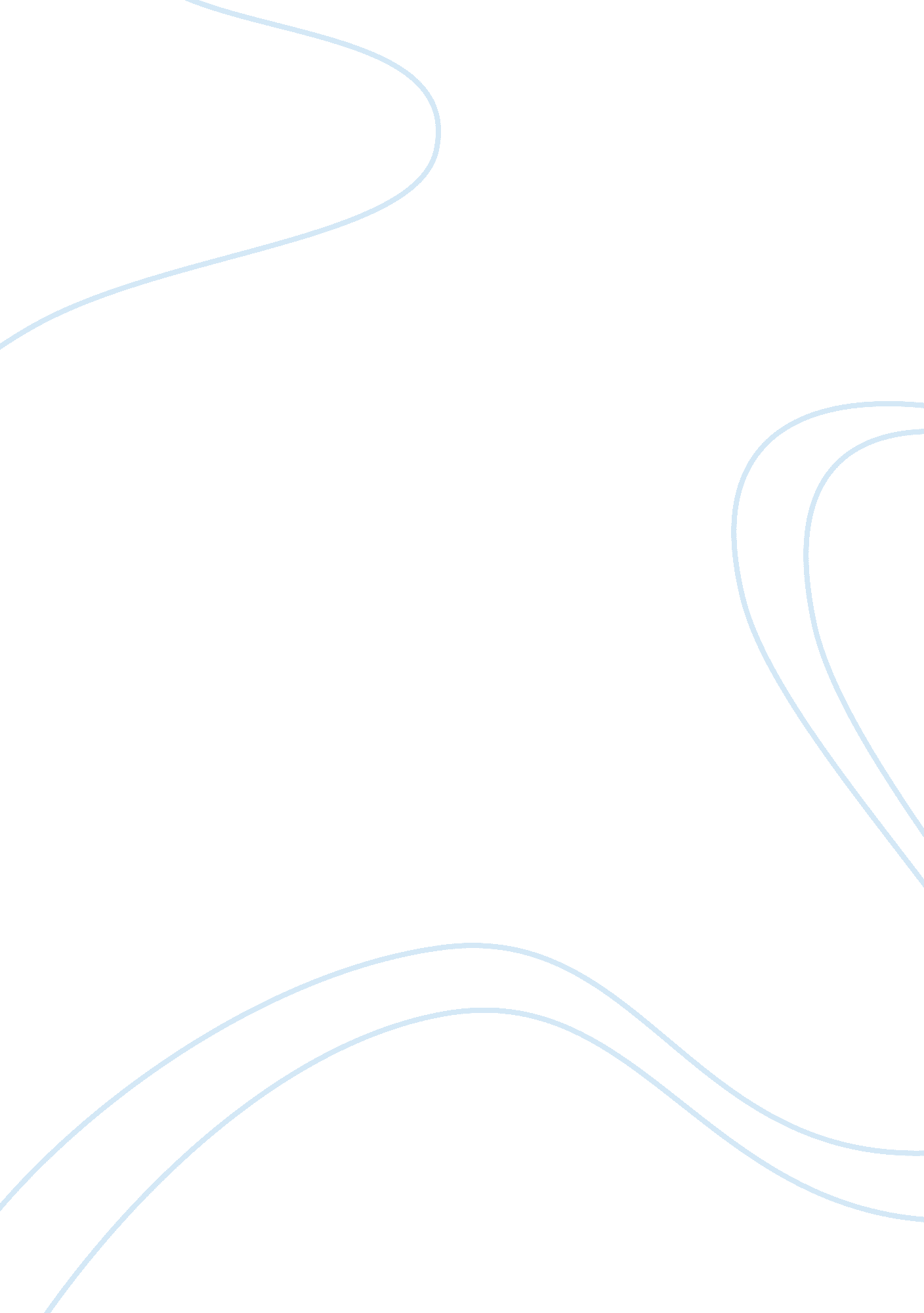 The great gatsby comparisonLiterature, Books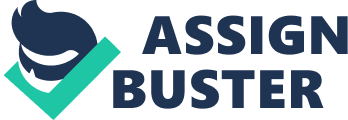 Throughout the winding plots of love triangles in bothThe Great Gatsbyand The Sun Also Rises, Lady Brett Ashley and Daisy Buchanan play strikingly similar and diverse roles. While the two novels engage towards the same theme of theAmerican Dreamand the Lost Generation, they also follow drama induced romances around the two idolized women who create each main conflict. The many lovebirds that mindlessly trail their woman of theirdreamseventually run into sticky situations and character fallout. Although this situation occurs in both The Great Gatsby and The Sun Also Rises, the individualities and characteristics of Lady Brett Ashley and Daisy Buchanan differ in their own enchanting way. Daisy Buchanan from The Great Gatsby written by F. Scott Fitzgerald and Lady Brett Ashley in The Sun Also Rises by Ernest Hemingway are similar in the sense that they are both the main motives in each novel and mutually cheat on their partners, but also contrast in which Brett holds emasculation over the men in the story while Daisy remains more socially conservative. The building of the plot in both novels depends on the two main women who warp the lives of each character they come in contact with. In The Great Gatsby, Daisy is the main motive for Gatsby as he consistently does all he can to win her devotional love. Nick advises Gatsby to go away in order to avoid trouble with Myrtle’s death, but he refuses, as he “ couldn’t possibly leave Daisy until he knew what she was going to do” (Fitzgerald 148). 